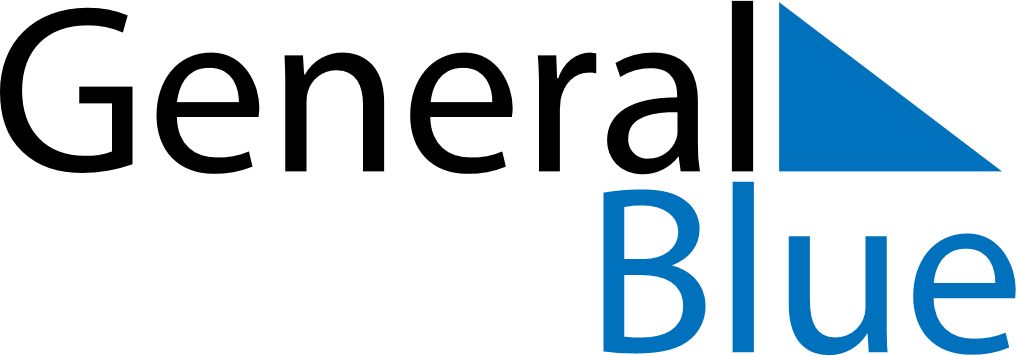 May 2018May 2018May 2018May 2018HaitiHaitiHaitiSundayMondayTuesdayWednesdayThursdayFridayFridaySaturday123445Labour Day678910111112Ascension Day1314151617181819Flag and Universities’ DayFlag and Universities’ Day20212223242525262728293031Corpus Christi